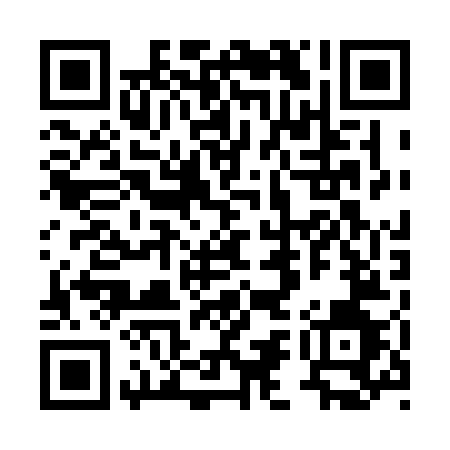 Prayer times for Kableshkovo, BulgariaWed 1 May 2024 - Fri 31 May 2024High Latitude Method: Angle Based RulePrayer Calculation Method: Muslim World LeagueAsar Calculation Method: HanafiPrayer times provided by https://www.salahtimes.comDateDayFajrSunriseDhuhrAsrMaghribIsha1Wed4:096:031:086:078:1410:002Thu4:076:011:086:078:1510:023Fri4:056:001:086:088:1610:044Sat4:035:581:086:098:1710:055Sun4:015:571:076:098:1810:076Mon3:595:561:076:108:2010:097Tue3:575:541:076:118:2110:118Wed3:555:531:076:128:2210:129Thu3:535:521:076:128:2310:1410Fri3:515:511:076:138:2410:1611Sat3:495:501:076:148:2510:1812Sun3:475:481:076:148:2610:2013Mon3:455:471:076:158:2810:2114Tue3:435:461:076:158:2910:2315Wed3:425:451:076:168:3010:2516Thu3:405:441:076:178:3110:2717Fri3:385:431:076:178:3210:2818Sat3:365:421:076:188:3310:3019Sun3:355:411:076:198:3410:3220Mon3:335:401:076:198:3510:3421Tue3:315:391:076:208:3610:3522Wed3:305:381:086:208:3710:3723Thu3:285:381:086:218:3810:3924Fri3:265:371:086:228:3910:4025Sat3:255:361:086:228:4010:4226Sun3:235:351:086:238:4110:4327Mon3:225:351:086:238:4210:4528Tue3:215:341:086:248:4310:4629Wed3:195:331:086:248:4410:4830Thu3:185:331:086:258:4410:4931Fri3:175:321:096:258:4510:51